ΑΡΙΣΤΟΤΕΛΕΙΟ ΠΑΝΕΠΙΣΤΗΜΙΟ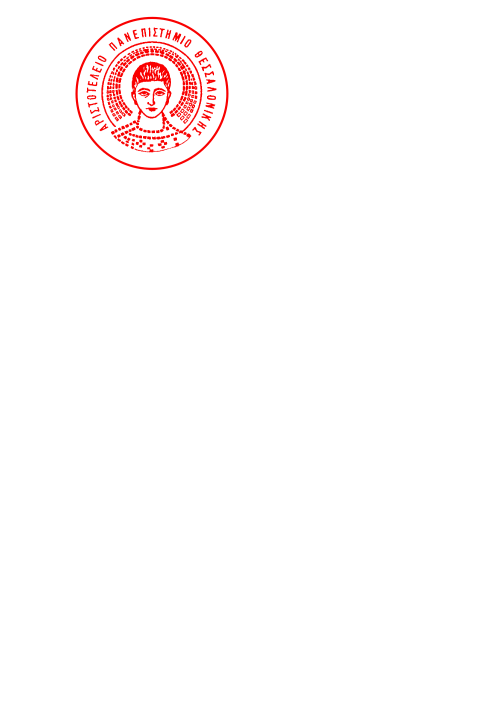 ΩΤΟΡΙΝΟΛΑΡΥΓΓΟΛΟΓΙΚΗ ΚΛΙΝΙΚΗΔιευθυντής: ο  Καθ. Κ.ΜάρκουΝοσοκομείο Παπαγεωργίου56403 ΘΕΣΣΑΛΟΝΙΚΗτηλ. 2313/ 323708Fax: 2310/ 994925      e-mail: orl2@med.auth.gr                               Α/ΑΑΡΙΘ. ΜΗΤΡ.26/2/2028/2/204/3/206/3/2011/3/2013/3/20ΠΑΡΑΤΗΡ.132624232684332629432626532599632678732898832625932652103269011330591232729133267214328591532632